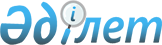 Об определении мест для размещения агитационных печатных материалов для всех кандидатов по Каракиянскому району
					
			Утративший силу
			
			
		
					Постановление акимата Каракиянского района от 01 марта 2011 года № 45. Зарегистрировано Департаментом юстиции Мангистауской области 02 марта 2011 года № 11-4-115. Утратило силу постановлением Каракиянского районного акимата Мангистауской области от 05 июля 2013 года № 146     Утратило силу постановлением Каракиянского районного акимата Мангистауской области от 05 июля 2013 года № 146. 



      В соответствии с пунктом 6 статьи 28 Конституционного закона Республики Казахстан от 28 сентября 1995 года «О выборах в Республике Казахстан» акимат Каракиянского района ПОСТАНОВЛЯЕТ:



      1.Определить места для размещения агитационных печатных материалов для всех кандидатов по Каракиянскому району:



      1) по с.Курык:

      на территории центрального рынка;

      на территории районной поликлиники;

      на территории железнодорожного вокзала.



      2) по п.Жетыбай:

      на территории дома культуры;

      на территории ресторана «Жулдыз»;

      на территории центрального рынка.



      3) по п. Мунайшы:

      на территории дома культуры;

      на территории средней школы № 5.



      4) по с.Сенек:

      на территории дома культуры;

      на территории здания ТОО «Сенек».



      5) по с.Аккудук:

      на территории Аккудукской непольной школы.



      6) по с.Бостан:

      на территории дома культуры;

      на территории Каракудукской средней школы.



      7) по с.Куланды:

      на территории Куландинской средней школы.

      на территории магазина «Тулпар».



      2. Постановление вводится в действие со дня государственной регистрации в органах юстиции.      Аким Каракиянского

      района                                  А.Дауылбаев      «СОГЛАСОВАНО»

      Председатель районной

      избирательной комиссий

      А.Ермуханов

      01 марта 2011 года
					© 2012. РГП на ПХВ «Институт законодательства и правовой информации Республики Казахстан» Министерства юстиции Республики Казахстан
				